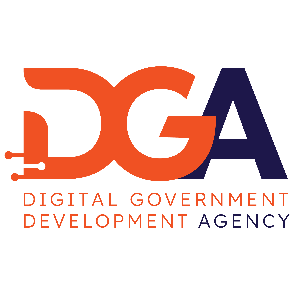 แบบสำรวจความคิดเห็นต่อร่างมาตรฐานของสำนักงานพัฒนารัฐบาลดิจิทัลว่าด้วยแนวปฏิบัติกระบวนการทางดิจิทัลภาครัฐ – ส่วนที่ ๕เรื่องหลักเกณฑ์และการประเมินระดับวิธีการทางอิเล็กทรอนิกส์สำหรับบริการภาครัฐฉบับ Public Review Draft (PRD)ส่วนที่ ๑. คำชี้แจงการสำรวจความคิดเห็นและการคุ้มครองข้อมูลส่วนบุคคลด้วยมาตรา ๘ แห่งพระราชกฤษฎีกาจัดตั้งสำนักงานพัฒนารัฐบาลดิจิทัล (องค์การมหาชน) พ.ศ. ๒๕๖๑ กำหนดให้สำนักงานฯ จัดทำมาตรฐาน แนวทาง มาตรการ หลักเกณฑ์ และวิธีการทางเทคโนโลยีดิจิทัล และกระบวนการดําเนินงานเพื่อให้สามารถเชื่อมโยงข้อมูลและระบบการทำงานระหว่างกันของหน่วยงาน ได้อย่างมีประสิทธิภาพและมีความสอดคล้องกัน ซึ่งการจัดทำมาตรฐาน แนวทาง มาตรการ หลักเกณฑ์ และวิธีการทางเทคโนโลยีดิจิทัล และกระบวนการดําเนินงาน จำเป็นต้องสำรวจ และรับฟังความคิดเห็นจากผู้ที่มีส่วนได้เสียโดยสาธารณะ (Public Hearing) เพื่อประโยชน์ต่อหน่วยงานภาครัฐ ประชาชน และประเทศชาติตามคำสั่งที่ ๔๘/๒๕๖๖ สำนักงานพัฒนารัฐบาลดิจิทัล (องค์การมหาชน) (สพร.) ได้แต่งตั้งคณะกรรมการจัดทำร่างมาตรฐาน ข้อกำหนด และหลักเกณฑ์ ภายใต้พระราชบัญญัติการบริหารงานและให้บริการภาครัฐผ่านระบบดิจิทัล พ.ศ. ๒๕๖๒ เพื่อศึกษา กลั่นกรอง ให้ข้อเสนอแนะร่างมาตรฐาน ข้อกำหนด และหลักเกณฑ์ต่าง ๆ โดยคณะกรรมการจัดทำร่างมาตรฐานได้มีมติเห็นชอบให้จัดทำประชาพิจารณ์ ในการประชุมคณะกรรมการจัดทำร่างมาตรฐานฯ ครั้งที่ ๑/๒๕๖๗ ในวันพุธที่ ๗ กุมภาพันธ์ ๒๕๖๗แบบสำรวจความคิดเห็นต่อมาตรฐานและหลักเกณฑ์ฯ จัดทำขึ้นเพื่อจัดทำประชาพิจารณ์ต่อ ร่างมาตรฐานสำนักงานพัฒนารัฐบาลดิจิทัล (องค์การมหาชน) ว่าด้วยแนวปฏิบัติกระบวนการทางดิจิทัลภาครัฐ – ส่วนที่ ๕ เรื่องหลักเกณฑ์และการประเมินระดับวิธีการทางอิเล็กทรอนิกส์สำหรับบริการภาครัฐ โดยท่านสามารถ ตอบแบบสำรวจความคิดเห็นได้ที่ https://forms.office.com/r/8JgLDk8aRsสำนักงานพัฒนารัฐบาลดิจิทัล (องค์การมหาชน) (สพร.) ให้ความสำคัญถึงการคุ้มครองข้อมูลส่วนบุคคล ซึ่งข้อมูลส่วนบุคคลของท่านที่สำนักงานได้รับมา เช่น ชื่อ-สกุล ตำแหน่ง หน่วยงาน โทรศัพท์/มือถือ อีเมลที่สามารถบ่งบอกตัวบุคคลของท่านได้ จะถูกจัดเก็บและนำไปใช้ตามวัตถุประสงค์เพื่อ ติดต่อสอบถามความคิดเห็นของท่านต่อมาตรฐานและหลักเกณฑ์ฯ เท่านั้น โดยท่านสามารถศึกษา (Privacy Notice) ฉบับเต็มเพิ่มเติม ได้ที่ https://www.dga.or.th/document-sharing/pdpa/77241/ส่วนที่ ๒.	 ข้อมูลทั่วไปสำหรับร่างมาตรฐานฯ เรื่องหลักเกณฑ์และการประเมินระดับวิธีการทางอิเล็กทรอนิกส์สำหรับบริการภาครัฐหน่วยงาน								ผู้ตอบแบบสอบถาม ชื่อ				นามสกุล					ตำแหน่ง											โทรศัพท์/มือถือที่สามารถติดต่อได้			   อีเมล						ส่วนที่ ๓. คำถามความคิดเห็นต่อร่างมาตรฐานของสำนักงานพัฒนารัฐบาลดิจิทัล ว่าด้วยแนวปฏิบัติกระบวนการทางดิจิทัลภาครัฐ – ส่วนที่ ๕ เรื่องหลักเกณฑ์และการประเมินระดับวิธีการทางอิเล็กทรอนิกส์สำหรับบริการภาครัฐท่านเห็นด้วยหรือไม่กับ เนื้อหาส่วนที่ ๑ ขอบข่ายเห็นด้วยไม่เห็นด้วยและมีข้อเสนอแนะดังในตารางด้านล่างท่านเห็นด้วยหรือไม่กับ เนื้อหาส่วนที่ ๒ บทนิยามเห็นด้วยไม่เห็นด้วยและมีข้อเสนอแนะดังในตารางด้านล่างท่านเห็นด้วยหรือไม่กับ เนื้อหาส่วนที่ ๓ หลักเกณฑ์การจำแนกระดับวิธีการทางอิเล็กทรอนิกส์เห็นด้วยไม่เห็นด้วยและมีข้อเสนอแนะดังในตารางด้านล่างท่านเห็นด้วยหรือไม่กับ ส่วนที่ ๔ การประเมินระดับวิธีการทางอิเล็กทรอนิกส์เห็นด้วยไม่เห็นด้วยและมีข้อเสนอแนะดังในตารางด้านล่างท่านเห็นด้วยหรือไม่กับ ส่วนที่ ๕ ตัวอย่างการประเมินระดับวิธีการทางอิเล็กทรอนิกส์เห็นด้วยไม่เห็นด้วยและมีข้อเสนอแนะดังในตารางด้านล่างท่านเห็นด้วยหรือไม่กับ ภาคผนวก แบบประเมินระดับของวิธีการทางอิเล็กทรอนิกส์สำหรับบริการภาครัฐเห็นด้วยไม่เห็นด้วยและมีข้อเสนอแนะดังในตารางด้านล่างส่วนที่ ๔ คำถามที่เกี่ยวข้องกับมาตรฐานของ DGAท่านจะนำมาตรฐาน ฯ เรื่องหลักเกณฑ์และการประเมินระดับวิธีการทางอิเล็กทรอนิกส์สำหรับไปขับเคลื่อนใช้งานหรือไม่นำไปใช้ และขับเคลื่อนใช้งานในทันที (ภายใน ๑ ปี)มีแผนจะนำไปใช้ในอนาคต (ไม่เกิน ๒ ปี) ยังไม่มีแผนการใช้งานมาตรฐานของ DGA ด้าน "กระบวนการหรือการดำเนินงานทางดิจิทัล"  ฉบับใดบ้างที่ท่าน "รู้จัก/ศึกษา/นำไปใช้"              (ตอบได้มากกว่า ๑ ข้อ)มรด. 1 - 1 : 2564  และ มรด. 1 - 2 : 2564 การจัดทำกระบวนการและการดำเนินงานทางดิจิทัล     เรื่องการใช้ดิจิทัลไอดีสำหรับบริการภาครัฐ – การพิสูจน์และยืนยันตัวตนทางดิจิทัล สำหรับบุคคลธรรมดาที่มีสัญชาติไทย มสพร. 6 : 2566 แนวปฏิบัติกระบวนการทางดิจิทัลภาครัฐ เวอร์ชัน 2.0อื่นๆ มาตรฐานของ DGA ด้าน "ธรรมาภิบาลข้อมูลภาครัฐ"  ฉบับใดบ้างที่ท่าน "รู้จัก/ศึกษา/นำไปใช้"  (ตอบได้มากกว่า ๑ ข้อ)ธรรมาภิบาลข้อมูลภาครัฐ และ มรด. 6 : 2566 ธรรมาภิบาลข้อมูลภาครัฐ ฉบับปรับปรุง: แนวปฏิบัติมรด. 3-1 และ 3-2 : 2565 การจัดทำบัญชีข้อมูลภาครัฐและแนวทางการลงทะเบียนบัญชีข้อมูลภาครัฐอื่นๆ มาตรฐานของ DGA ด้าน "การเชื่อมโยงและแลกเปลี่ยนข้อมูลดิจิทัล"   ฉบับใดบ้างที่ท่าน "รู้จัก/ศึกษา/นำไปใช้"             (ตอบได้มากกว่า ๑ ข้อ)มรด. 2-1 : 2565 กรอบแนวทางการพัฒนามาตรฐานการเชื่อมโยงและแลกเปลี่ยนข้อมูลภาครัฐมสพร. 4 : 2565 ข้อมูลบุคคล อื่นๆมาตรฐานอื่นที่ท่านได้ดำเนินการศึกษา (โปรดระบุ)หมายเหตุ: กรุุณาส่ง Email ตอบกลับมาที่ : sd-g1_division@dga.or.th ลำดับอ้างอิง
หน้าอ้างอิง
ข้อหรือเนื้อหาข้อคิดเห็น/ข้อเสนอแนะขอให้แก้ไขเป็น๐๒อ้างอิง เนื้อหา ข้อความ(ตัวอย่าง)  เนื้อหา(ตัวอย่าง) ไม่มี๑๒๓ลำดับอ้างอิง
หน้าอ้างอิง
ข้อหรือเนื้อหาข้อคิดเห็น/ข้อเสนอแนะขอให้แก้ไขเป็น๐๒อ้างอิง เนื้อหา ข้อความ(ตัวอย่าง)  เนื้อหา(ตัวอย่าง) ไม่มี๑๒๓ลำดับอ้างอิง
หน้าอ้างอิง
ข้อหรือเนื้อหาข้อคิดเห็น/ข้อเสนอแนะขอให้แก้ไขเป็น๐๒อ้างอิง เนื้อหา ข้อความ(ตัวอย่าง)  เนื้อหา(ตัวอย่าง) ไม่มี๑๒๓ลำดับอ้างอิง
หน้าอ้างอิง
ข้อหรือเนื้อหาข้อคิดเห็น/ข้อเสนอแนะขอให้แก้ไขเป็น๐๒อ้างอิง เนื้อหา ข้อความ(ตัวอย่าง)  เนื้อหา(ตัวอย่าง) ไม่มี๑๒๓ลำดับอ้างอิง
หน้าอ้างอิง
ข้อหรือเนื้อหาข้อคิดเห็น/ข้อเสนอแนะขอให้แก้ไขเป็น๐๒อ้างอิง เนื้อหา ข้อความ(ตัวอย่าง)  เนื้อหา(ตัวอย่าง) ไม่มี๑๒๓ลำดับอ้างอิง
หน้าอ้างอิง
ข้อหรือเนื้อหาข้อคิดเห็น/ข้อเสนอแนะขอให้แก้ไขเป็น๐๒อ้างอิง เนื้อหา ข้อความ(ตัวอย่าง)  เนื้อหา(ตัวอย่าง) ไม่มี๑๒๓